Pilot Scheme on Residential Care Service Voucher for the ElderlyIntroductionThe Social Welfare Department (SWD) launched the Pilot Scheme on Residential Care Service Voucher (RCSV) for the Elderly (Pilot Scheme) commencing in March 2017.  Adopting the “money-following-the-user” principle, the Pilot Scheme provides an additional choice for elderly persons in need. In February 2022, the Government has announced in the 2022-23 Budget that the Pilot Scheme on Residential Care Service Voucher for the Elderly will be regularised.Features of the Pilot Scheme The “money-following-the-user” principle provides greater flexibility and choice: elderly persons can freely choose and switch among residential care homes for the elderly (RCHEs) under the Pilot Scheme according to their needs.The “users pay in accordance with affordability” principle: elderly persons who can afford less to receive more subsidy from the Government. Waiting time is shortened: elderly persons can receive subsidised residential care services in a shorter period of time.Six-month trial period: elderly persons can consider admission to RCHEs and try to adapt to life in RCHEs.Eligibility CriteriaAll elderly persons who have been assessed and recommended for Residential Care Services under SWD's Standardised Care Need Assessment Mechanism for Elderly Services and are waitlisted for care-and-attention (C&A) places on the Central Waiting List (CWL) for Subsidised Long Term Care (LTC) Services. Recognised Service Providers (RSPs) (i.e. RCHEs participating in the Pilot Scheme)RCHEs participating in the Pilot Scheme as RSPs have to provide non-subsidised places and meet the requirements specified by SWD on space standard, staffing and track record.Currently there are different types of RSPs, including subvented homes, contract homes, self-financing homes run by NGOs, Category EA1 homes under the EBPS and other private RCHEs meeting the entry requirements.Scope of ServiceRSPs have to provide individual voucher holders with “a standard service package” covered by the voucher value as follows –accommodation within shared rooms;at least 3 meals a day plus snacks;basic and special nursing care;staff on duty 24 hours per day;personal care service;2 rehabilitative services sessions per week;regular visits by a registered medical practitioner;social or recreational activities on regular basis; andlaundry service.Top-up Payment (Optional)Voucher holders may make a top-up payment to purchase enhanced or value-added services, e.g. single-room/double-room dormitory, additional physiotherapy/occupational therapy sessions, acupuncture, etc., from RSPs, up to an amount of 150% of the prevailing voucher value. Co-payment ArrangementRCSV applicants will be assessed on individual basis in the means test in which their income and asset will be taken into account in determining the co-payment level.  Sliding scale of co-payment with 8 levels is as follows –RCSV applicants who choose not to conduct means test will be designated as Level 7, i.e. the highest co-payment level.RCSV users may still receive Social Security Allowance, including Old Age Living Allowance/Old Age Allowance/Normal Disability Allowance, subject to their eligibility under the respective scheme.How to ApplySWD will send invitation letters to eligible elderly persons who are newly registered on the CWL to apply for RCSVs.Eligible elderly persons, their family members or responsible workers can download the application form from the SWD website.Please fill in the application form and return to us with the required documents by post or in person to Residential Care Service Voucher Office of the SWD at Rooms 2701-07, 27/F, Two Chinachem Exchange Square, 338 King's Road, North Point, Hong Kong.EnquiryResidential Care Service Voucher Office of SWD (Telephone: 3107 3280 / 3107 3290) (from Monday to Friday, 9:30 am to 1:00 pm and 2:30 pm to 5:00 pm, except public holidays)Responsible workers of the elderly personsFor the details and updated information of the Pilot Scheme, please visitSocial Welfare DepartmentPublished in September 2022User co-payment ratio of the voucher valueUser co-payment ratio of the voucher valueUser co-payment ratio of the voucher valueUser co-payment ratio of the voucher valueUser co-payment ratio of the voucher valueUser co-payment ratio of the voucher valueUser co-payment ratio of the voucher valueUser co-payment ratio of the voucher valueUser co-payment ratio of the voucher valueLevel01234567Ratio0%10%20%30%40%50%62.5%75%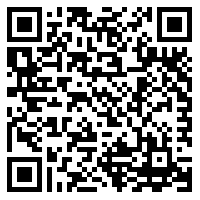 SWD website atwww.swd.gov.hkand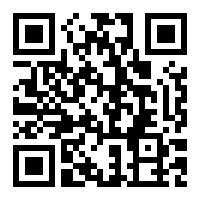 SWD Elderly Information Website at       www.elderlyinfo.swd.gov.hk